令和元年度群馬県被災建築物応急危険度判定講習会（第１回）受講申込書（　申込み締め切り　令和元年８月１６日（金）必着）メールアドレス：taka-kazu@pref.gunma.lg.jpＦ Ａ Ｘ 番 号：０２７－２２１－４１７１郵 送 先：〒371-8570　群馬県前橋市大手町１－１－１　　　　　群馬県 県土整備部 建築課 企画指導係（ＦＡＸで申し込む場合は、番号のお間違えのないようお願いします）※建築士番号欄の記載がない場合、受講修了証は交付されませんので、ご注意ください。また、二級建築士及び木造建築士の方は、登録都道府県名をご記入ください。※受講票は、記載された連絡先の住所へ令和元年８月２６日（月）以降に送付します。※ご記入いただいた個人情報は、群馬県被災建築物応急危険度判定関係以外に使用することはありません。駐車場のご案内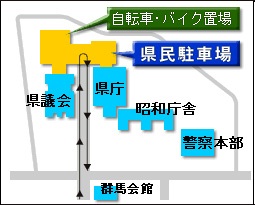 ふ り が な性別男　・　女受講者氏名性別男　・　女生年月日大正・昭和・平成　　　　年　　　　月　　　　日　　（　　　　　　　歳）大正・昭和・平成　　　　年　　　　月　　　　日　　（　　　　　　　歳）大正・昭和・平成　　　　年　　　　月　　　　日　　（　　　　　　　歳）建築士登録番号（ 一級 　二級 　木造  ）建築士（　　　　　　　都・道・府・県）第　　　　　　　　　　　号（ 一級 　二級 　木造  ）建築士（　　　　　　　都・道・府・県）第　　　　　　　　　　　号（ 一級 　二級 　木造  ）建築士（　　　　　　　都・道・府・県）第　　　　　　　　　　　号連絡先勤務先　　・　　自　宅　　（いずれかに○を付けてください）勤務先　　・　　自　宅　　（いずれかに○を付けてください）勤務先　　・　　自　宅　　（いずれかに○を付けてください）連絡先〒　　　　　　－　　住所　：〒　　　　　　－　　住所　：〒　　　　　　－　　住所　：連絡先ＴＥＬ：　　　　　　　　　　　　　　　　ＦＡＸ：ＴＥＬ：　　　　　　　　　　　　　　　　ＦＡＸ：ＴＥＬ：　　　　　　　　　　　　　　　　ＦＡＸ：勤務先名勤務先部課名